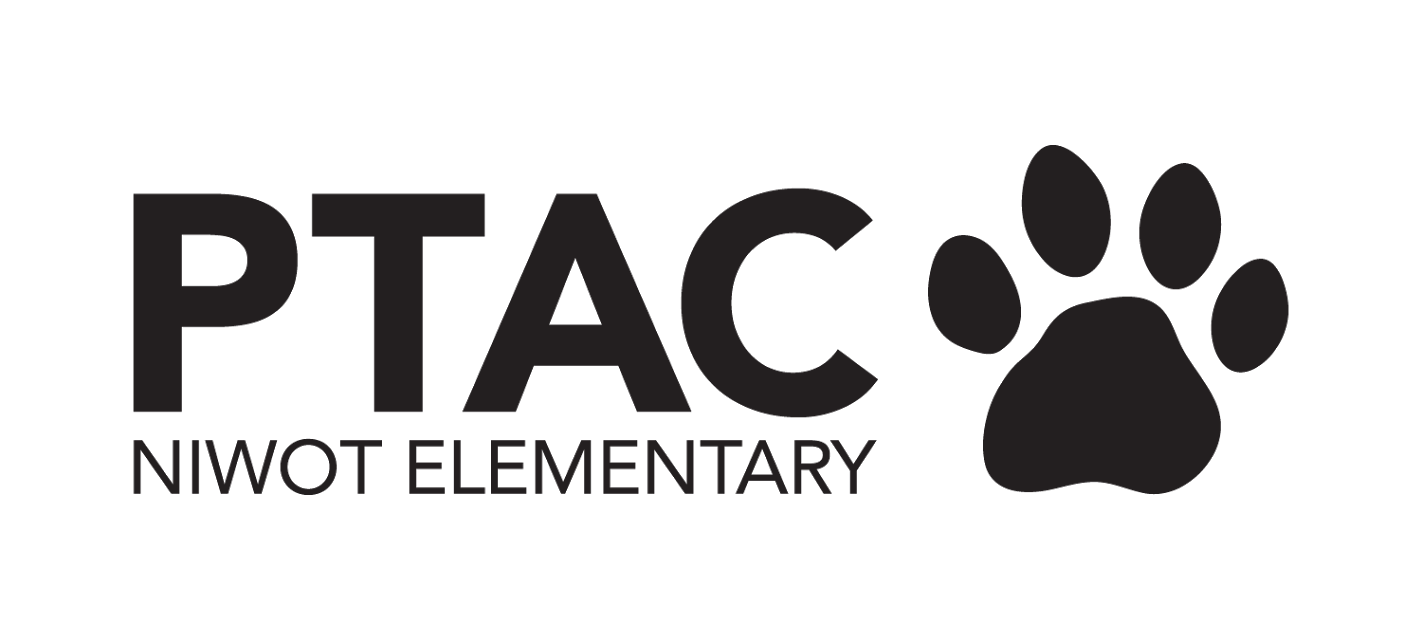 PTAC Board Meeting Agenda February 2024WelcomePrincipal UpdateITEMS TO BE DISCUSSED11:45am - deadline for Encore/Teacher of the Year NominationSarah to add to FB todayEmily to send shout pointGreat Schools reviewSite that our families go to - www.greatschools.com to share reviewsThis is where realtors and new families go toIts important to have lots of good reviewsUpdate on Silent Auction from staffPTAC does not pay for auction itemExamples: Games and snacks, CO Rockies gameStaff is in - did not have expectation for PTAC paying for itKazu Kibuishi visit 03/05/2024Author - event coming up, super excited about - 3/5/24 - big deal, working with the publisherFor 3rd-5thAuthor is also speaking at Boulder Library same night - need reservations. District Communications coming to cover itLeft Hand Courier to publish an article - maybe with student reporterHeather (Comm director) can reach out to Longmont Times Call - “pitch it”  Probably a press kit from the publisherDistrict tech dept will come to helpBook Fair - $16K - largest grossing everSales tax - a little more than we expected24-25 Para Estimate/RequestSigning to begin process with district - requesting estimates from the district - form to approve to get estimateStaffing plan after approvalIn April for PTAC - Molly & Maggies work together to figure out budget - and in May PTAC votes on budgetFinal number not solidified until August - depending on paras taking benefits, etc. President ITEMS TO BE DISCUSSEDEventsTalent Show debriefEnded up breaking evenCost of auditorium was expensiveDoubled flowers to sell - but only sold halfKashia (Maren’s Mom) will head the talent show next yearCody will take production roleBook Fair debrief See above - 120 copies of book 1 & 9 of Amulet were soldCougar Carnival UpdateWill need extra custodial Renee is working on itMs. Gracie thinking about getting students involved in planning games. Maybe get Ms. Mocilic involvedTime to think about planning for next yearMolly to start chatting with everyone about roles - start thinking about succession planningSocial gathering for volunteers and Board - pushed due to overload TreasurerITEMS TO BE DISCUSSEDTalent show - breaking even or close toVP Fundraising ITEMS TO BE DISCUSSEDDining for Dollars - finalized dates for springWeds 3/6 - Urban Field PizzaWeds 4/17 - ChipotleThurs 5/16 - Oskar BluesSweet Cow Truck donates 40% - can we get them for carnival?Molly to contact and make it happenEnd of School - Mwebaza fundraiser with KonaSilent Auction Launch online auction last week of March/1st week of AprilDon’t make it too long - maybe 3 days of previews, short time for biddingMake posters of all the experiences - and hang up in the cafeteriaCan be easy, homemade - type posters, maybe Gracie can helpAnnounce them in morningsConsider technologies for some families - maybe set up a universal computer 1 month to redeem items from 4/15 - 5/15Timing good with CMAS testing (4/8-19, week of 22nd makeups)32auctions.com for online platform - trying to get past login infoUnknown old info*****Use galabid.com****Revenue goal Sarah - considerations for advertising - careful not to spend moneyTeachers give a presentation - provided by PTAC - to talk it up to kidsLets have teachers do the presentation in the classrooms. Committee to flush out datesGoogle form for participating teachers/staff to fill out Okay for teachers/staff to fund their experiencesNancy to start preppingSend out form sometime next week - and teachers will have until 3/11 so the deck is prepped before spring break. Deck ready 4/1Launch Monday 4/1Remind 9th & 10thOpen for bidding 4/10-12Burlington Elementary - struggling for funding There is a history within the district “adopting” a schoolDoes it have to be financial - could it be a book drive or something?We don’t need an answer now - but something to consider. SecretaryITEMS TO BE DISCUSSEDNo updatesCommunications				ITEMS TO BE DISCUSSEDWorking silent auction tasks with CarlyWorking with Left Hand Courier. I can send the images/flyers I create, but other ways to communicate with them? Copies of the newsletter?Created an Instagram account for the PTA! https://www.instagram.com/niwotptac/Do we want to keep the page public or private?Will impact if we can crosspost across Facebook or not. Confidentiality/privacy concerns for families/kids?For now will post in both - keep both separate and privateInsta - highly visual - photos  would be great, but there are some families that dont allow photos of kidsHighly visual platform - would be great if we could post photos here.May be time consuming to check who allows thisWork with Gracie?Volunteer CoordinatorITEMS TO BE DISCUSSEDNext Meetings March - May meetings in process - have you filled out the Doodles?